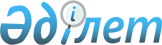 Об изменениях в административно-территориальном устройстве Темирского районаСовместное решение маслихата Актюбинской области от 27 июня 2013 года № 132 и постановление акимата Актюбинской области от 27 июня 2013 года № 197. Зарегистрировано Департаментом юстиции Актюбинской области 1 июля 2013 года № 3599

      В соответствии с подпунктами 2), 3) статьи 11 Закона Республики Казахстан от 8 декабря 1993 года «Об административно-территориальном устройстве Республики Казахстан», подпунктом 4) пункта 1 статьи 6 и пунктом 2 статьи 27 Закона Республики Казахстан от 23 января 2001 года «О местном государственном управлении и самоуправлении в Республике Казахстан» и, учитывая предложения представительного и исполнительного органов Темирского района, акимат Актюбинской области ПОСТАНОВЛЯЕТ и Актюбинский областной маслихат РЕШИЛ:



      1. Преобразовать в Темирском районе Шубаркудукский и Шубаршийский поселковые округа в Шубаркудукский и Шубаршийский сельские округа.



      2. Упразднить Темирский городской округ.



      3. Передать село Жамбыл упраздненного Темирского городского округа в административное подчинение города Темир.



      4. Государственному учреждению «Департамент статистики Актюбинской области» (по согласованию) внести соответствующие изменения в учетные данные административно-территориальных единиц области.



      5. Контроль за исполнением постановления акимата и решения маслихата возложить на руководителя аппарата акима области.



      6. Настоящее постановление акимата и решение маслихата вводится в действие со дня их первого официального опубликования.      Аким области                             А. МУХАМБЕТОВ           Секретарь

      областного маслихата                     С. КАЛДЫГУЛОВА      Председатель сессии

      областного маслихата                     Д. ДОВМАТЕНКО 
					© 2012. РГП на ПХВ «Институт законодательства и правовой информации Республики Казахстан» Министерства юстиции Республики Казахстан
				